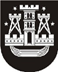 KLAIPĖDOS MIESTO SAVIVALDYBĖS TARYBASPRENDIMAS DĖL PREKYBOS ALKOHOLINIAIS GĖRIMAIS LAIKO APRIBOJIMO VIEŠOJO MAITINIMO ĮMONĖMS2014 m. gruodžio 18 d. Nr. T2-334KlaipėdaVadovaudamasi Lietuvos Respublikos vietos savivaldos įstatymo 16 straipsnio 4 dalimi, Lietuvos Respublikos alkoholio kontrolės įstatymo 18 straipsnio 9 dalimi, atsižvelgdama į Klaipėdos miesto savivaldybės bendruomenės sveikatos tarybos narių pasiūlymą (protokolai: 2014-01-22 Nr. T6-2, 2014-05-27 Nr. SV2-3, 2014-07-15 Nr. SV2-5, 2014-10-09 Nr. SV2-6), Klaipėdos apskrities vyriausiojo policijos komisariato Viešosios tvarkos biuro 2014-07-17 raštą Nr. 30-10-S-378 „Dėl nustatytų prekybos alkoholiniais gėrimais taisyklių pažeidimų“, Klaipėdos miesto savivaldybės administracijos Viešosios tvarkos skyriaus 2014-07-23 raštą Nr. VS-3986 ir Narkotikų, tabako ir alkoholio kontrolės departamento 2014-08-29 raštą Nr. R1-4753 „Dėl nuomonės pateikimo“, Klaipėdos miesto savivaldybės taryba nusprendžia:1. Apriboti prekybos alkoholiniais gėrimais laiką ir leisti prekiauti alkoholiniais gėrimais nuo 8.00 val. iki 22.00 val. šioms įmonėms:1.1. UAB „NEWTRANS“ (kodas 302913618, adresas: Krokuvos g. 1-18, Vilnius), esančiame bare, adresu: Daržų g. 1, Klaipėda;1.2. IĮ „Mikalita“ (kodas 302467977, adresas: Dubysos g. 12, Derceklių k., Klaipėdos r. sav.), esančiame bare, adresu: Minijos g. 131-11A, Klaipėda;1.3. UAB „Marsaris“ (kodas 142074524, adresas: Nidos g. 50-39, Klaipėda), esančioje kavinėje, adresu: Laukininkų g. 13, Klaipėda.2. Apriboti prekybos alkoholiniais gėrimais laiką ir leisti prekiauti alkoholiniais gėrimais nuo 8.00 val. iki 24.00 val. UAB „GR VAKARAI“ (kodas 302721219, adresas: S. Daukanto g. 17, Palanga), esančiame pirmo aukšto bare „GROOVY“, adresu: Žvejų g. 10, Klaipėda.3. Nustatyti, kad šis sprendimas įsigalioja 2015 m. vasario 1 d.4. Skelbti šį sprendimą Teisės aktų registre ir Klaipėdos miesto savivaldybės interneto svetainėje.Savivaldybės mero pavaduotojas Vytautas Čepas